Рисование «Бабочки»Цель: обучение рисованию пальчиками, развитие эстетического восприятия, чувства цвета. 
Задачи:
- формировать у детей устойчивый интерес к изобразительной деятельности;
- продолжать развивать образные представления,
- учить детей рисованию пальчиками;
- учить свободно использовать для создания образов разнообразные приемы;
-  воспитывать усидчивость, старание, терпение
Бабочки обычно летают на полянке, где много цветов. Они ведь пьют нектар с цветов. Поэтому эти восхитительные насекомые любят цветочки. Чтобы нашим бабочкам было веселее, нарисуем для них цветочки. Берем снова жёлтый цвет. Рисуем точки вокруг бабочек. Чем больше цветочков, тем красочнее полянка.
Рисунок готов. Несложная и интересная работа, которая понравиться любому ребёнку. Можно сделать рамку.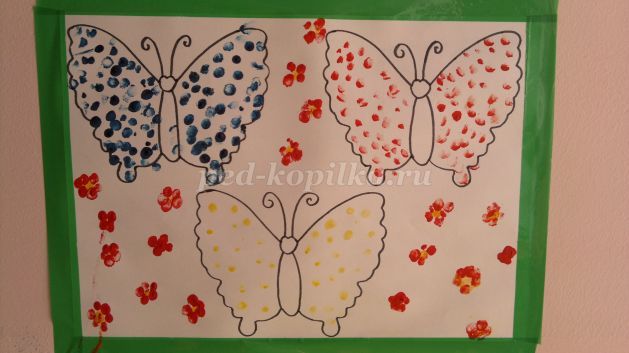 
Рисование «Гусеница».
Рисуем головки двух гусениц.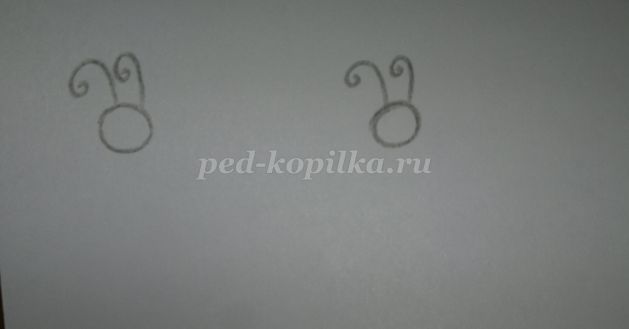 
Обмакиваем пальчик в зелёный цвет и рисуем туловище гусеницы.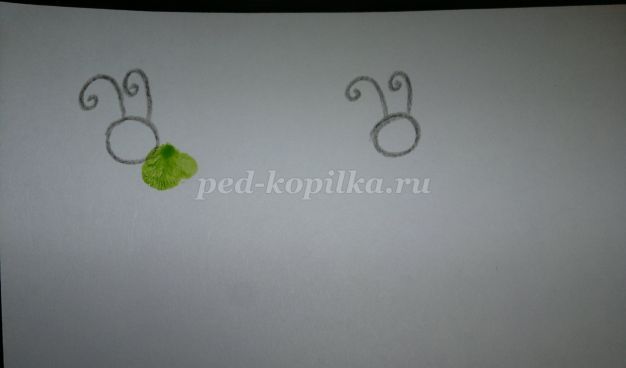 
Продолжаем.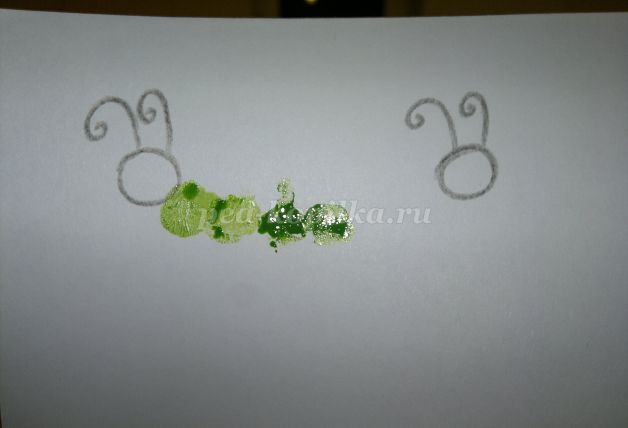 
Аналогично, рисуем вторую гусеницу.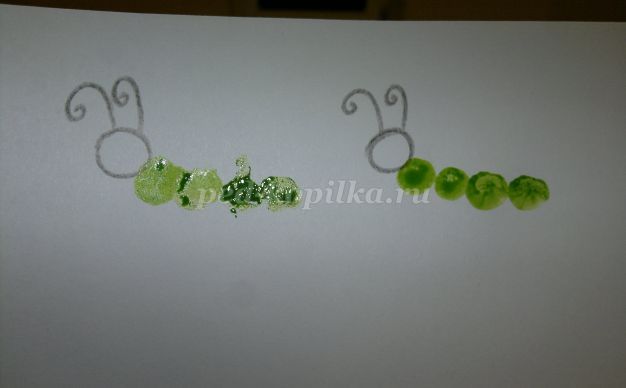 
И добавляем цветочки. Сначала серединки.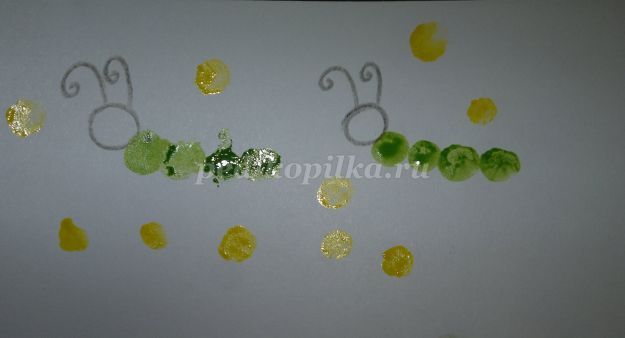 
Затем лепестки.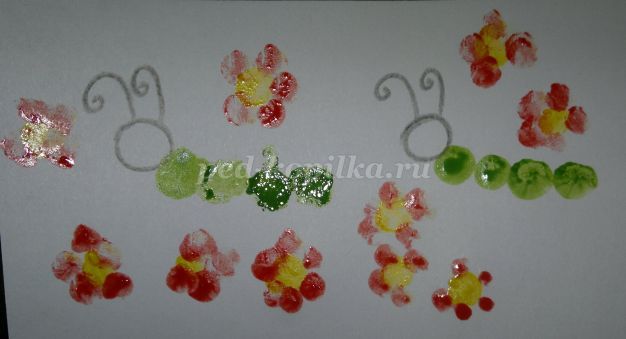 
Очень простая техника выполнения работы заинтересует детей пробовать снова и снова свои силы и старание. Будьте готовы преподносить новые идеи для маленького художника. 
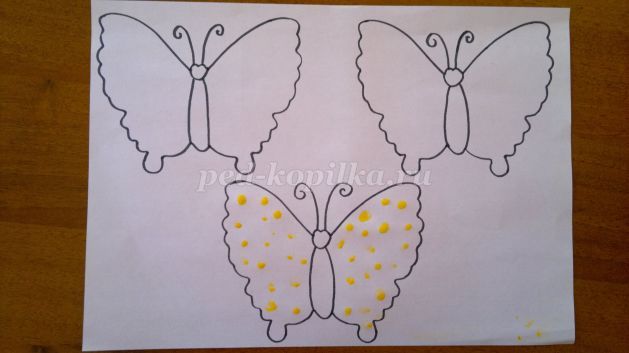 Берем шаблон, краски. Используем яркие оттенки. Каждая бабочка будет отличаться от предыдущей бабочки. Например, для первой бабочки используем жёлтый цвет. Обмакиваем пальчик в краску и точками рисуем узоры на крыльях бабочки.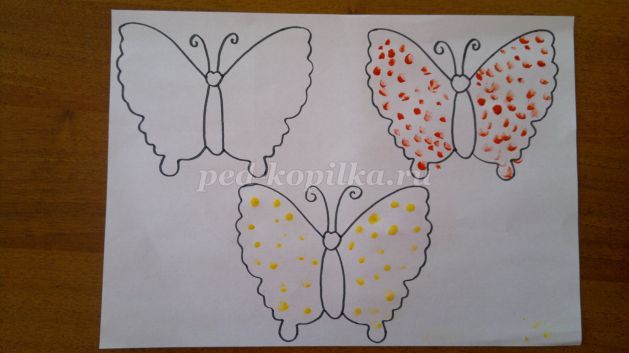 Затем обмакиваем пальчик в красный цвет. Аналогично, создаем узор второй бабочке. 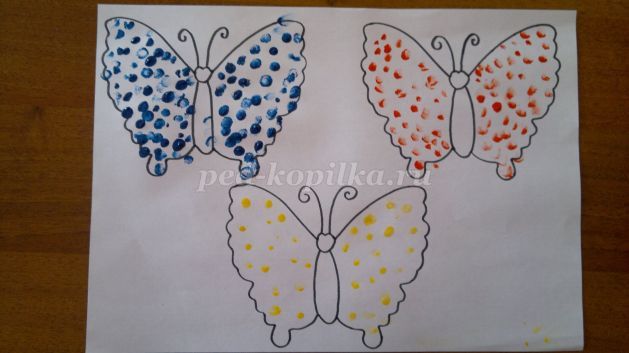 С огромным интересом и восхищением продолжаем нашу работу. Берем синюю краску. Смело обмакиваем пальчик и также рисуем узоры. Получаем очередную прекрасную бабочку и на этот раз.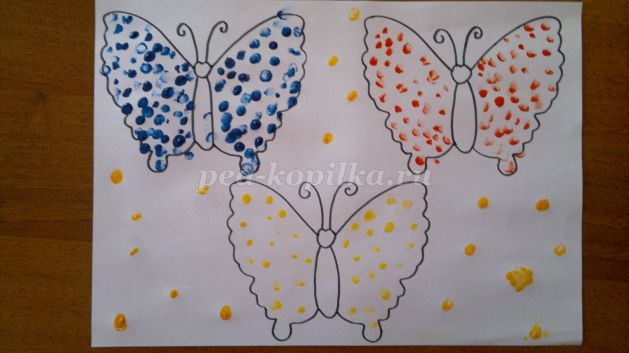 Берём красную краску. Добавляем лепестки к нашим цветочкам. 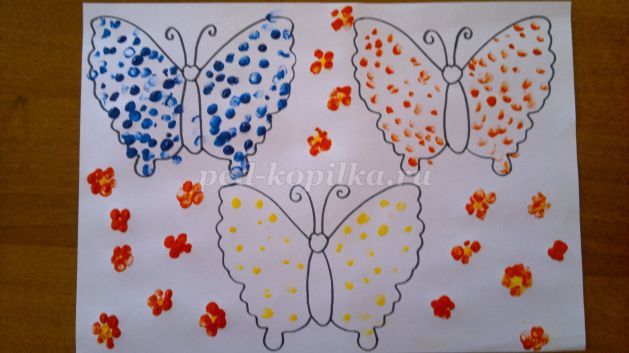 